Anexa 6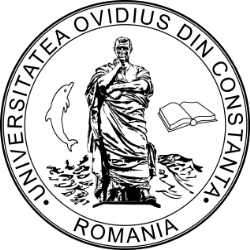 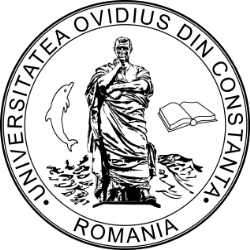 FACULTATEA ...................................Domnule Decan,		Subsemnatul(a),................................................................................, reînmatriculat(ă)/ declarat(ă) admis(ă) și înmatriculat(ă) în sesiunea .......................la Facultatea de ................................... din cadrul Universității Ovidius din Constanța, programul de studii/specializarea........................................................................., vă rog să-mi aprobați echivalarea studiilor anterioare și înscrierea într-un an superior în anul universitar ..............		Menționez că sunt absolvent(ă) / am fost student(ă) în perioada.....................la Universitatea..........................................., Facultatea.........................................., domeniul de studiu...................................., programul de studii/specializarea..........................................., învățământ cu frecvență / învățământ fără frecvență / învățământ la distanță, la studii de FĂRĂ TAXĂ / CU TAXĂ, ...... ani, după cum urmează:	Anul I de studiu..............................................	Anul II de studiu.............................................	Anul III de studiu...........................................	Anul IV de studiu...........................................		Anul V de studiu............................................Prezentei cereri anexez documentele care atestă studiile efectuate anterior (diploma sau adeverința de absolvire a studiilor universitare anterioare și foaia matricolă/suplimentul la diplomă/situația școlară aferente acestor studii).Data, 												                                                                                                         Semnătura,